Spreading Awareness for Angelman Syndrome Globally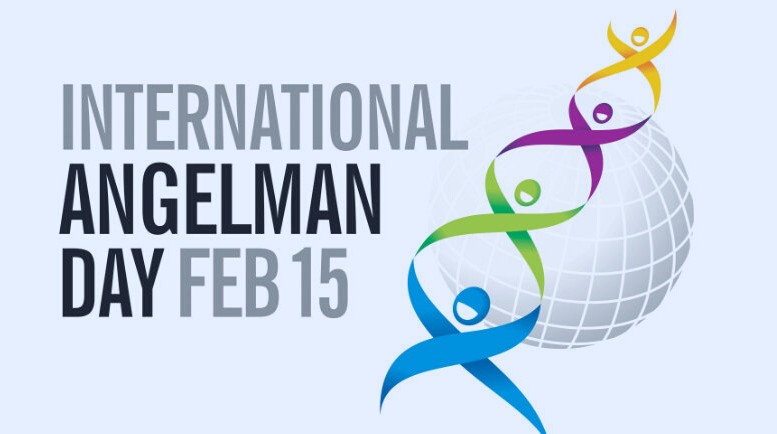 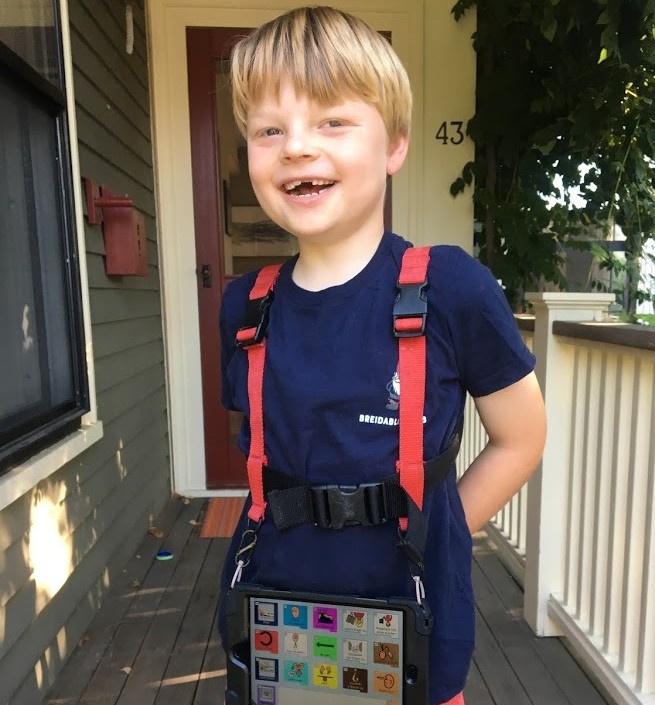 Angelman.org/iad-2021Brody, 6